Mountfitchet Castle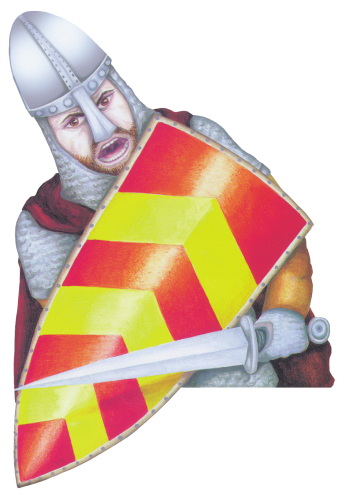 & Norman Village of 1066Fieldtrip activity sheet Key Stage 2Name:				Teacher:				Class:Welcome to Mountfitchet Castle.Match the following castle key words to their correct meaning: Add the following labels onto the photo of Mountfitchet Castle below: Inner bailey, outer bailey, palisade, moat and motte.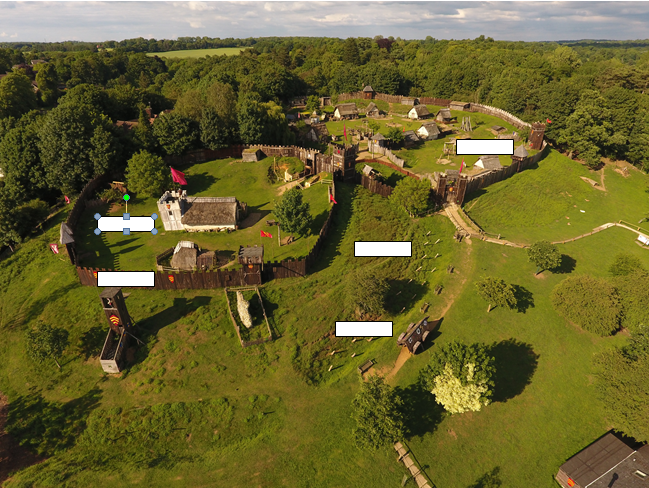 When you enter the Castle and Norman village site you must remember that you have now travelled back in time 900 years. Life was very difficult and uncomfortable, and in most cases, very short. The average life expectancy (age a person lived to) was around 40 years. Why did people not live very long during medieval times? Discuss the answer with your group.  The people who lived here 900 years ago knew nothing about all the modern day comforts and luxuries we have today e.g. central heating. Create a list below of other modern day comforts or luxuries that we have that they would not have known about in medieval times:-							--							--							--							-Mountfitchet Castle map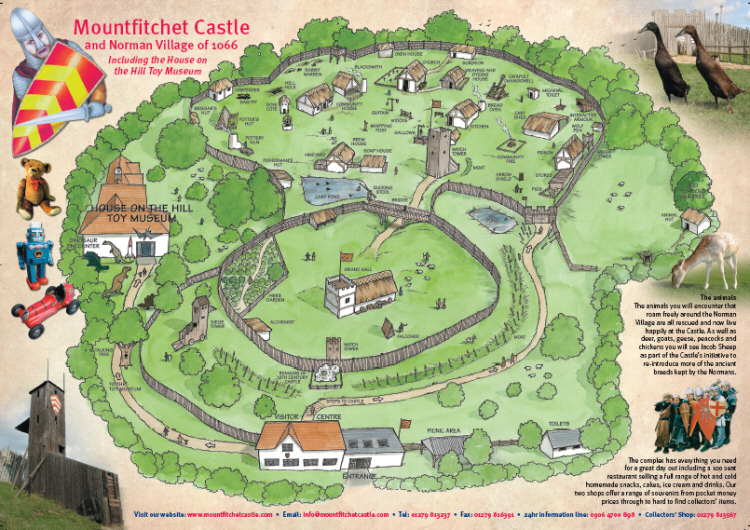 As you walk around the medieval village you will see many different types of animals. All of them roam freely and trust you so please be kind to them and do not betray their trust.Fieldwork questions:As you walk around the castle answer the following questions….What type of castle is Mountfitchet Castle?________________________Main castle gate. Battles and small fights happened often in Norman times and castles such as this one were attacked often. Think about the position the castle was built in. Do you think it was built on a hill to make it difficult for raiders to attack or do you think it was to make it easier to defend, or perhaps both? Explain your answer________________________________________________________________________________________________________________________What do you think the reason was for building the castle close to a river? __________________________________________________________Grand Hall. Who lived in the Grand Hall? ____________________________ Grand Hall. Robert De Gernon, the Duke of Boulogne, built this castle when he conquered Stansted in what year? _____________________Why do you think early Norman castles were made of wood?___________________________________________________________Wood was a very important material to the Normans. Based on what you see as you walk around here at Mountfitchet Castle, make a list of the many uses the Normans had for wood: ______________________________________________________________________________________________________________________Church. What was a very important role that the priest had within the castle’s community? ___________________________________________________________Community House. The community house is a typical family home in the castle community.  How many families lived in the castle walls? _________________Community House. Roughly how many people were in each family? Therefore, how many lived in this community house? __________________Community House. How often did people bath in the summer and the winter? ____________________________________________________________Community House. What did people cover themselves in to keep warm? ______________Large chicken house on stilts. Where did chickens originally come from? ___________Small chicken house on stilts. Most of the chicken houses were built on stilts, why were they built this way? ___________________________________________________________ Alchemist. What did the Alchemist make to help the villagers? _____________________Surgeon. What sort of operations did the surgeon do? _____________________Surgeon. Why did many of the surgeon’s patients die? ___________________________________________________________Prison. What would happen to you if you were caught hunting the Baron’s deer? ____________________________________________________________ Brew House. There were 2 main types of drinks produced, what were they? _________________________Why do you think people drank so little water in medieval times? ___________________________________________________________Stocks. What sort of crime did someone do to end up being be put in the stocks? ____________________________________Stocks. What would happen to the person in the stocks? ____________________________________________________________Ducking stool. What was the ducking stool used for?  ___________________________________________________________Herb garden. Read the herb signs. What was lavender used for? ___________________________________________________________Catapult. Sketch the catapult. What was this used for?What have you found out today which has surprised you? Why? ____________________________________________________________________________ ________________________________________________________________________________________________________________________________________________________If you had a choice, would you rather live as you do today or as a Norman lord or lady in medieval times? Why? ____________________________________________________________________________________________________________________________________________________________________________________Medieval word match! Old verses NewThank you for visiting Mountfitchet Castle.Castle key wordWord meaningsMotteWall made from wood surrounding castleBaileyAn area enclosed by a wallPalisadeStrongly protected enclosure at the heart of a medieval castle. It is protected by the outer Bailey. The most important people live here. Inner BaileyThe defended outer enclosure of the castle. It protects the inner bailey. It contains all the buildings e.g. stores/church needed to supply everyone in the Motte and Bailey castle. Outer BaileyA deep wide ditch dug at the bottom of a castle to help protect it, it was often filled with water.Moat A member of the English nobility. The king gave land to this person. This person had to provide soldiers for the king, serve on the king's council and provide food and beds to the king and his men when they travelled through the land.BaronMoundMedieval wordCurrent day wordBodkinAttackDestrierChemistPeasantCandlestickSconceWorkerInfantryLavatoryManacleKnight HorseGarderobeOvenGarrisonHandcuffsSentryArrowheadAlchemistArmyKilnGuardSiegeSoldiers